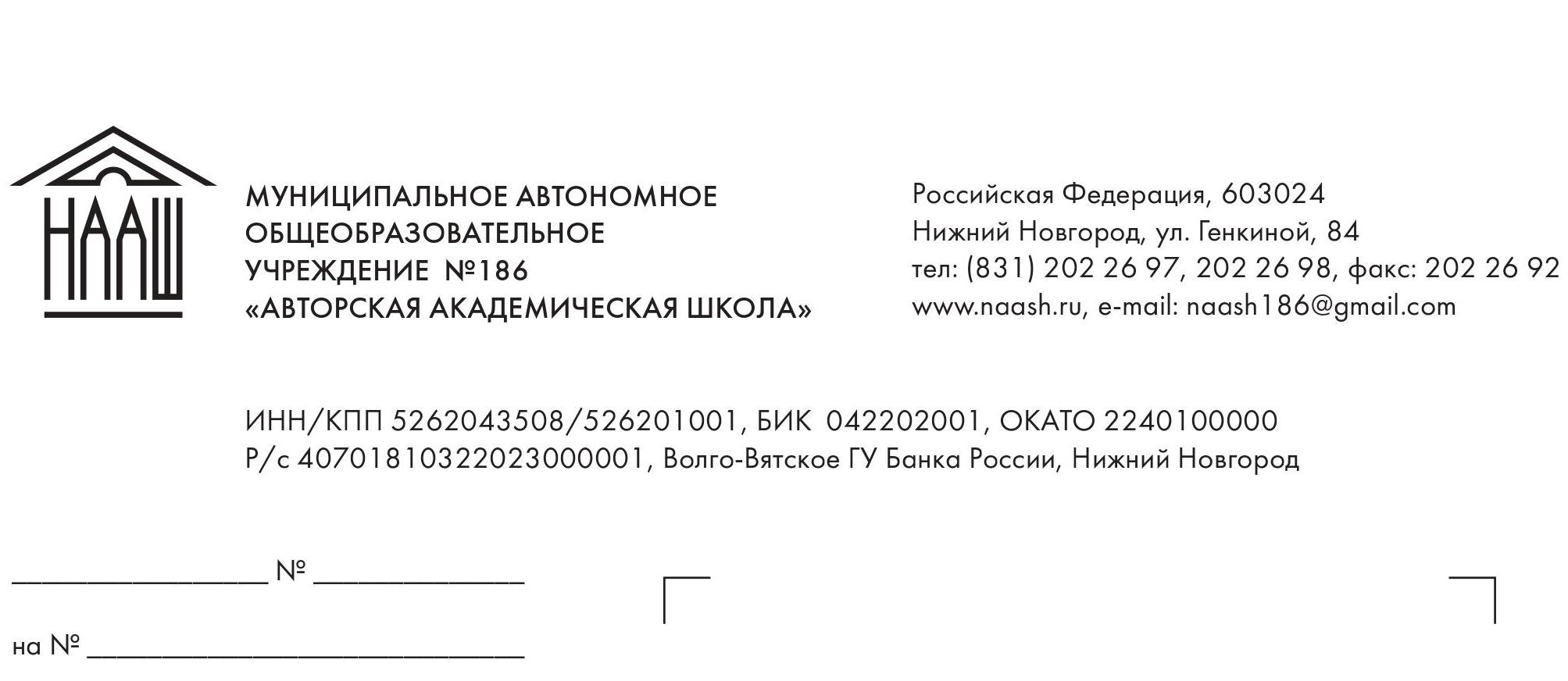    .								                                    			 				Программа  «Алгебра» (8 класс)Составитель:Трояновская Н.И.,учитель математикивысшей категорииНижний НовгородПРОГРАММА РАЗРАБАТЫВАЕМОГО КУРСА АЛГЕБРЫ (9 класс)Тема 2. Система действительных чисел – 30 ч.Числовая прямая как модель множества действительных чисел.Натуральные числа. Отношение натуральных чисел. Рациональные числа. Иррациональные числа. Положительные и отрицательные числа. Арифметические действия с действительными числами и их свойства. Доказательство некоторых числовых неравенств.Степень с целым показателем, стандартная форма числа.Приближенные вычисления.Темы 4 и 5. Квадратичная функция (24)ч.Квадратичная функция. Квадратное уравнение. Формулы корней квадратного уравнения. Разложение квадратного трехчлена на множители. Теорема Виета. Уравнения степени выше второй, решаемые разложением на множители. Биквадратное уравнение. Решение текстовых задач с помощью квадратных уравнений. Решение рациональных уравнений. Решение задач, приводящих к рациональным уравнениям. Понятие функции. Способы описания функции. Графики.Свойства функций: непрерывность, ограниченность, четность-нечетность, промежутки знакопостоянства. Преобразования вида: y = f(x + l) + m, y = kf(x), y = f(nx). Понятие обратной функции. Корень n-ой степени.Функциональный (графический) подход к решению уравнений и неравенств. Решение линейных, квадратных и сводящихся к ним неравенств. Метод интервалов. Рациональные неравенства. Иррациональные неравенства.Равносильность уравнений и систем уравнений с двумя переменными. Способы решения систем: подстановка, алгебраическое сложение, графический способ. Решение текстовых задач с помощью систем уравнений.Таблица 3 - Содержательный потенциал обучения различным видам математической деятельности в 5-6 классах, который способствует формированию универсальных учебных действий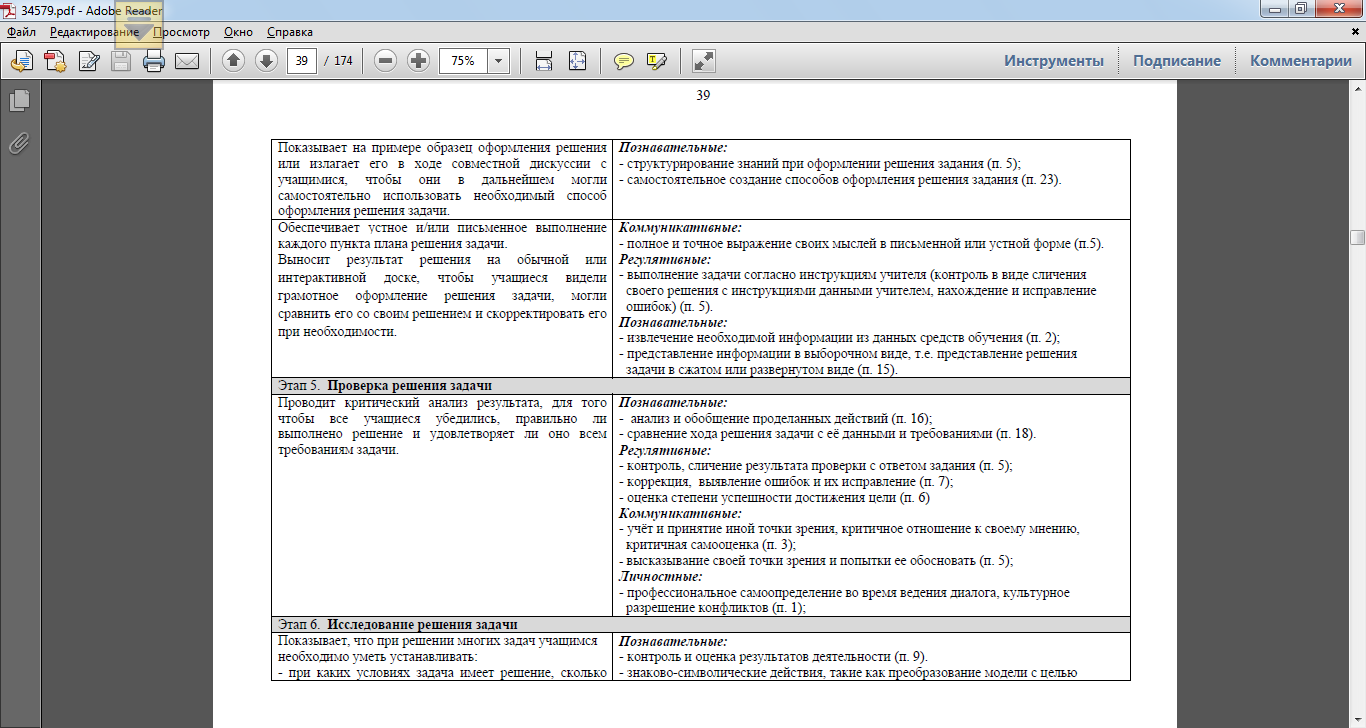 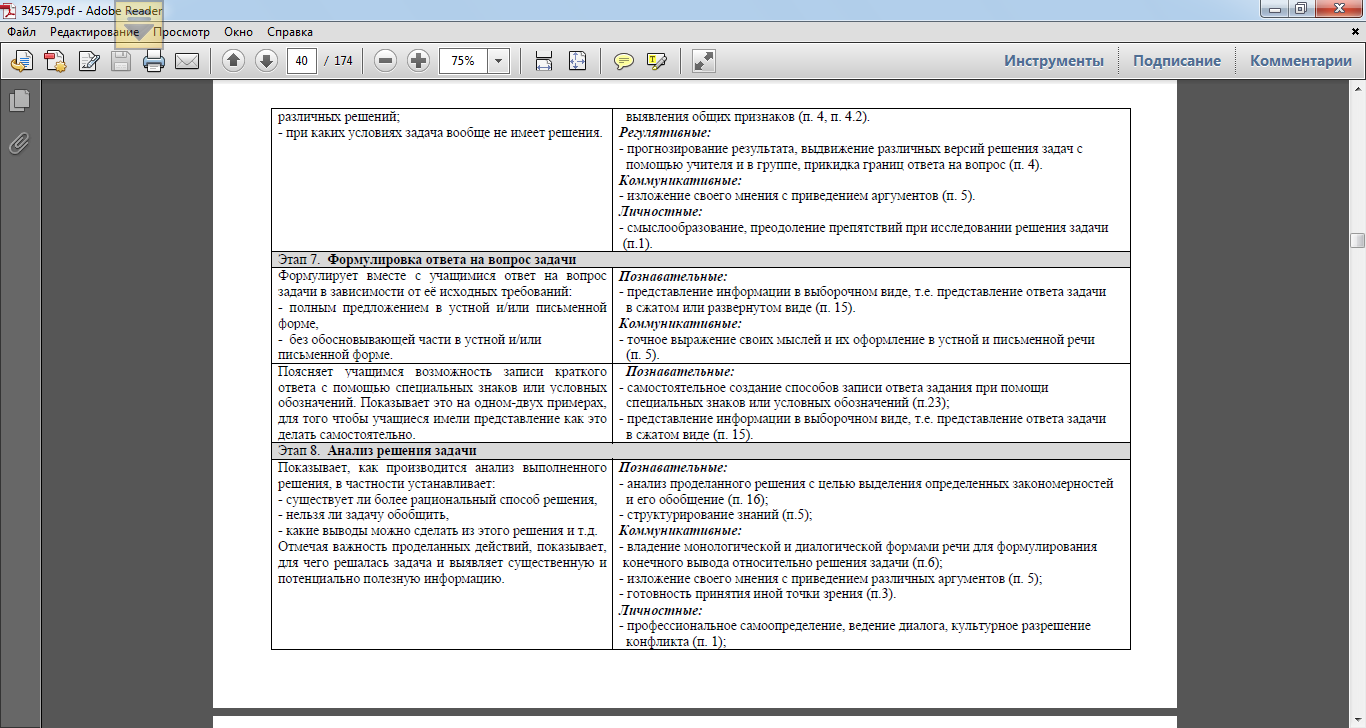 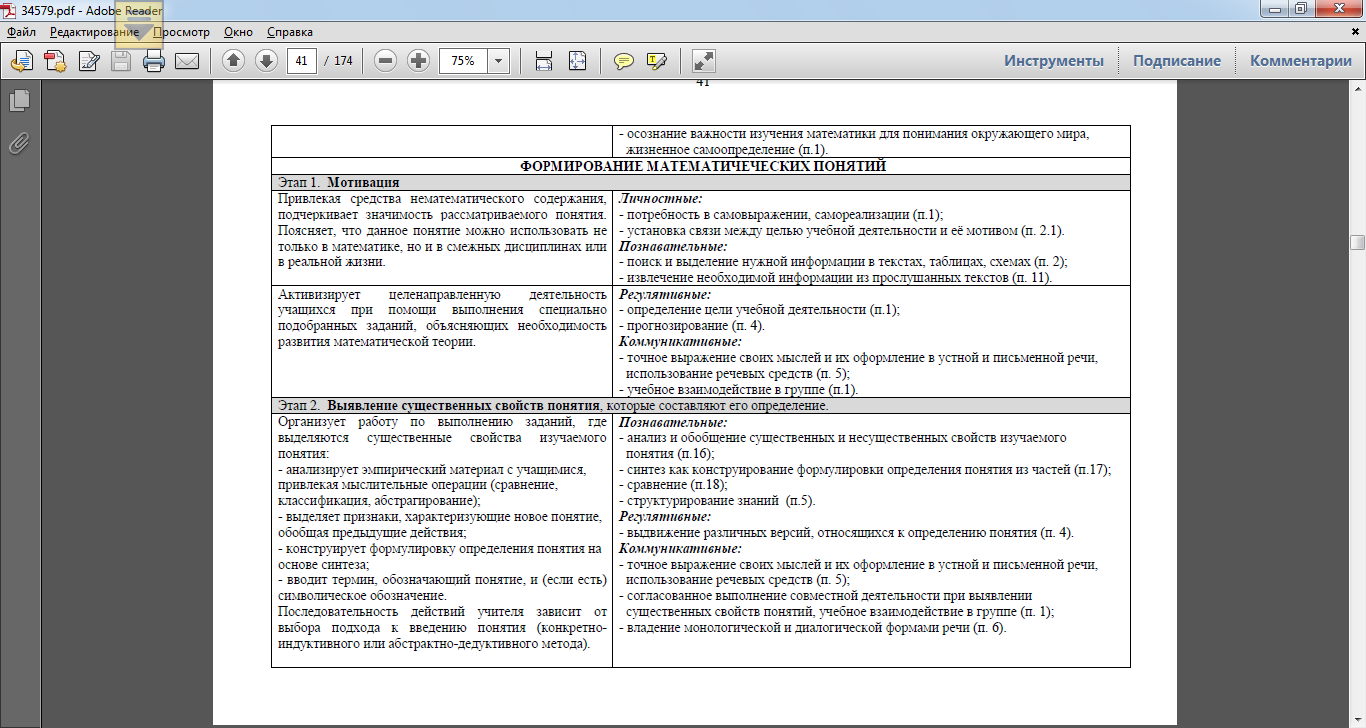 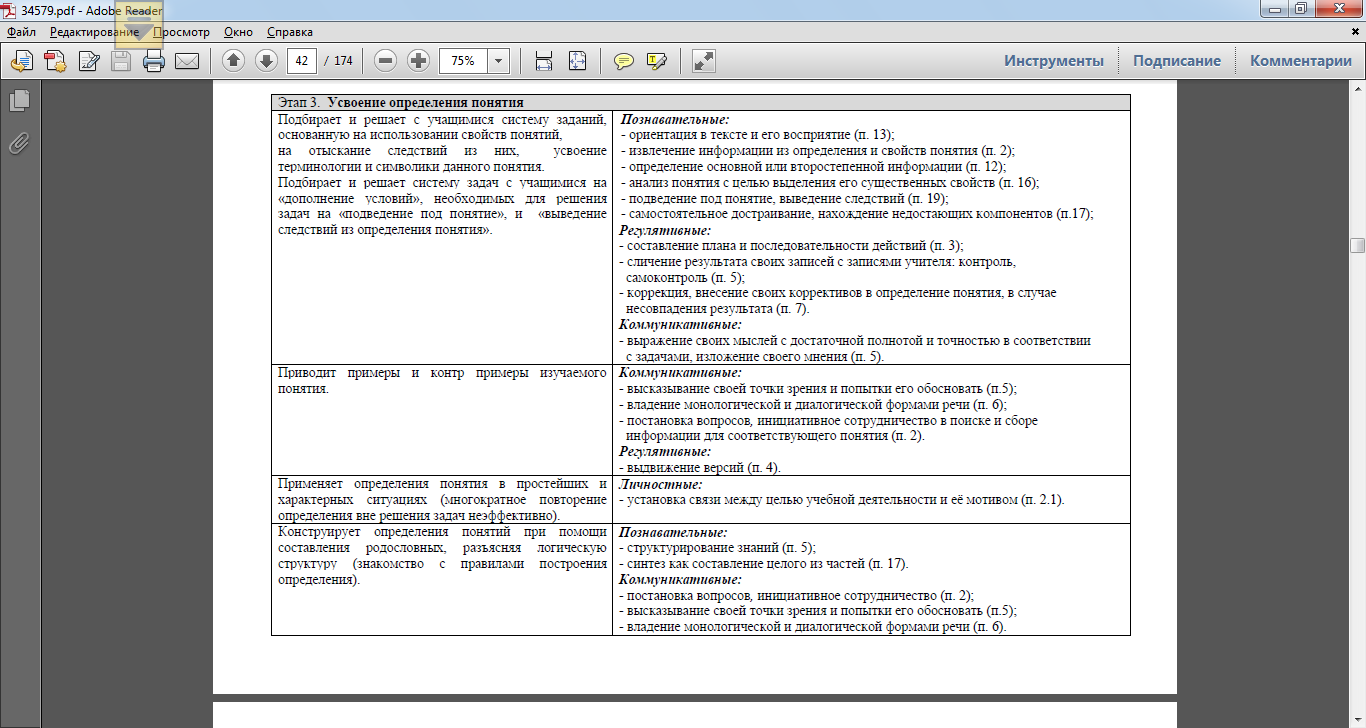 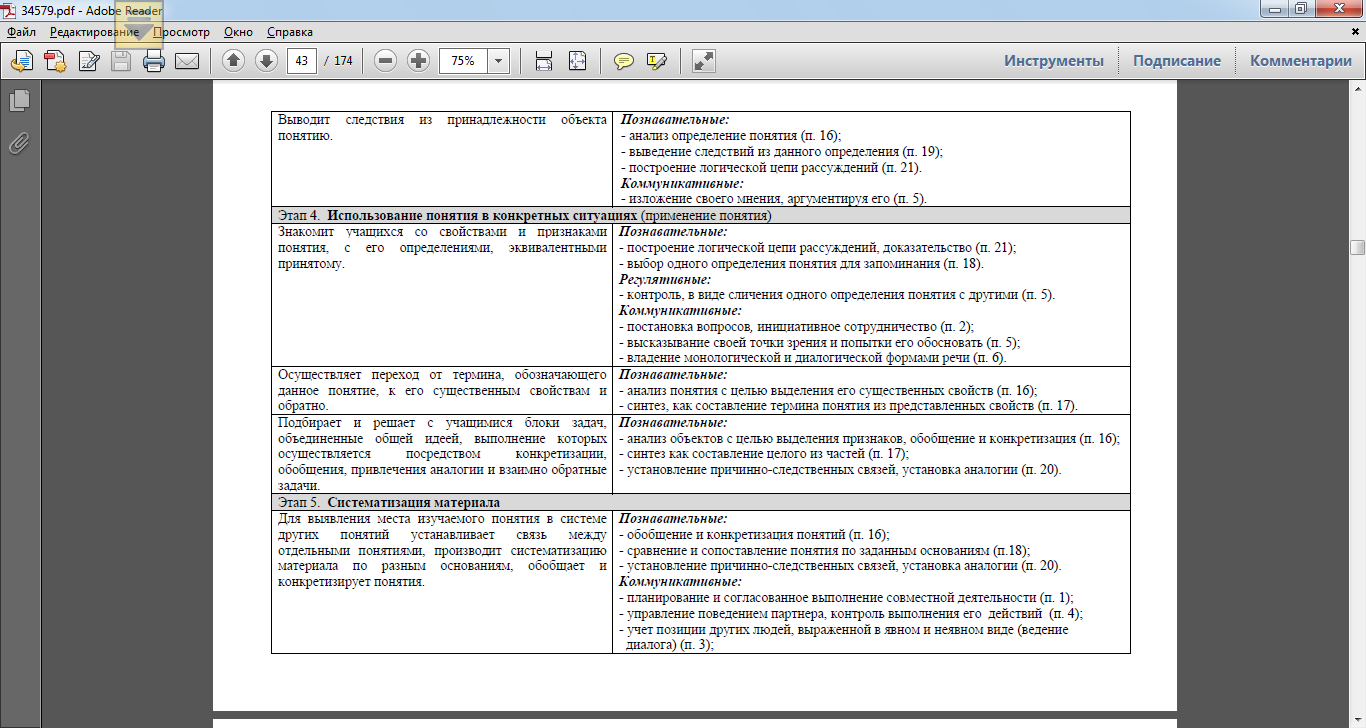 ТАБЛИЦА 4 – Схема взаимосвязей разделов курса математики 5-6 классов, соответствующих им видов деятельности учащихся и различных видов универсальных учебных действий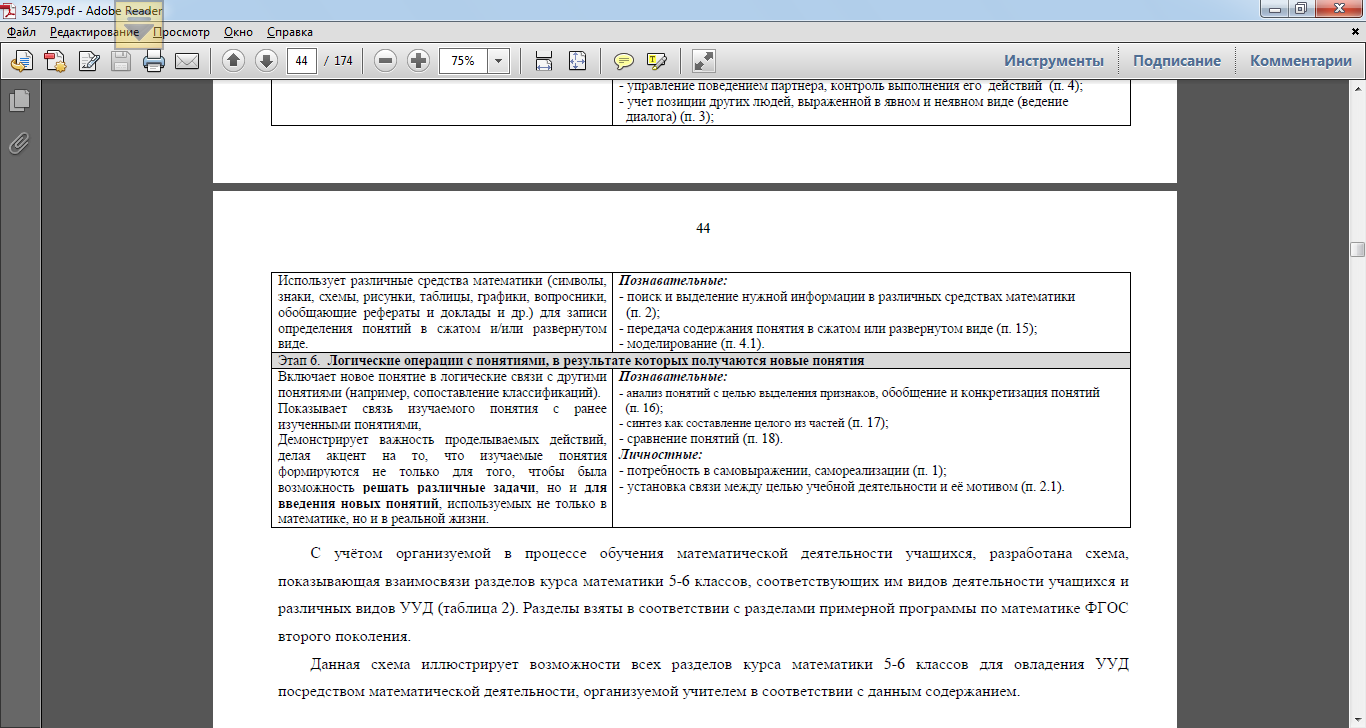 ТАБЛИЦА 5 – Универсальные учебные действияКалендарно-тематическое планирование по алгебре 8 классаУчитель: Трояновская Н.И.УМК: Алгебра.8 класс: учеб. для общеобразоват. организаций / [Ю.М.Колягин, М.В.Ткачева, Н.Е. Федорова, М.И.Шабунин].- 5-е изд. – М.: Просвещение, 2017ПринятаУтверждаю:решением школьного МОучителей математикиот  29.08.2018 г., протокол № 1   Руководитель МО___________    Карабанова Н.Н.директор школы     ______________ Буров М.В.29.08.2018 г..Деятельность учителя при обучении различным видам математической деятельности в 5-6 классахФормирующиеся виды УУДОБУЧЕНИЕ РЕШЕНИЮ МАТЕМАТИЧЕСКИХ ЗАДАЧОБУЧЕНИЕ РЕШЕНИЮ МАТЕМАТИЧЕСКИХ ЗАДАЧЭтап 1. Анализ задачиЭтап 1. Анализ задачиОбеспечивает правильное чтение задачи (правильное прочтение слов и предложений, правильную расстановку логических ударений) и делает акцент на то, что необходимо внимательно слушать условие задачи, для того, чтобы понимать ситуацию.Коммуникативные:- учебное взаимодействие в группе, инициативное сотрудничество в сборе информации относительно правильности прочтения содержания задачи (п. 2);- слушать других, принимать иную точку зрения относительно важности внимательного прочтения текста задачи под воздействием критичной самооценки (п.3);- восприятие текста задачи на слух, представление конкретного содержания в устной и письменной форме (п. 3);- использование речевых средств для дискуссии с учителем и учащимися (п. 5).Регулятивные:- самоконтроль, внесение корректив в свое поведение и его регуляция в оответствии с этическими требованиями (п. 5, п. 7)- выбор в ситуации мотивационного конфликта, саморегуляция (п. 8).Личностные:- соблюдение дисциплины на уроке, соблюдение моральных норм при общении (п. 1 профессиональное самоопределение);- уважительное отношение к окружающим (учителю, одноклассникам и другим) (п. 1 личностное самоопределение);- установление связи между целью учебной деятельности и её мотивом (смыслообразование), сосредоточение при прочтении условия задания (п. 2.1).Познавательные:- смысловое чтение как осмысление цели чтения, владение выразительным видом чтения (п.10, 10.2);- осознанное и произвольное построение речевых высказываний в устной и письменной форме (п.6)- рефлексия способов и условий действия- форма теоретической деятельности человека, направленная на осмысление своих собственных действий и их законов;деятельность самопознания, раскрывающая специфику духовного мира человека (п. 7).Проводит совместно с учащимися разбиение текста задачи на смысловые части.Познавательные:- выбор смысловых единиц задачи, установка отношения между ними (п. 20);- анализ содержания задачи (п. 16).Коммуникативные:- изложение своего мнения относительно возможного разбиения текста задачи (п. 5).Сообщает учащимся о важности постановки перед собой ряда вопросов, касающихся условия задания, которые в дальнейшем помогут им самостоятельно найти его решение.- О чем задача?- Какие предметы, понятия, объекты описываются в задаче?- Что требуется узнать /доказать/ найти?- Что известно в задаче?- Что неизвестно в задаче?Коммуникативные:- точное и ясное выражение своих мыслей в устной и письменной речи (п. 5);- инициативное сотрудничество в поиске и сборе информации (постановка вопросов) (п. 2);- владение монологической и диалогической формами речи (п. 6).Познавательные:- структурирование знаний (п. 5).Личностные:- установление связи между целью учебной деятельности и её мотивом (смыслообразование), сосредоточение внимания на постановку перед собой вопросов (п. 2.1).Проводит контроль учащихся при осуществлении поиска необходимой информации в условии задачи, если необходимо корректирует данный процесс.Познавательные:- самостоятельное выделение и формулирование познавательной цели (п. 1);- поиск и извлечение нужной информации из прочитанного или услышанного условия задачи (п. 2, п.11);- структурирование знаний (п. 5).Регулятивные:- целеполагание, т.е. постановка учебной задачи на основе соотнесения того, что известно и усвоено и того, что неизвестно (п. 1).Этап 2. Схематическая запись условия задачиЭтап 2. Схематическая запись условия задачиПредлагает представить ситуацию, описанную в задаче, при помощи различных средств математики (рисунки, схемы, таблицы др.), имеющихся в условии задачи, тем самым дает возможность осознать её условие и требования. Отмечает, что для лучшего восприятия текста задачи, можно провести его переформулировку и/или построить словесную или письменную модель, с использованием различных средств математики: рисунки, схемы, таблицы и др.Осуществляет данные действия совместно с учащимися, чтобы в дальнейшем они могли проделывать их самостоятельно (построение материальной или материализованной модели).Познавательные:- свободная ориентация в представленных математических средствах и восприятие условия задачи (п. 13);- построение логических рассуждений, цепочек умозаключений (п. 21);- применение метода информационного поиска (п. 3);- работа с различными средствами математики, извлечение необходимой информации из прочитанного (п. 2);- передача содержания задачи в сжатом, выборочном или развернутом виде, использование различных средств математики (схемы, модели, таблицы, символы, рисунки) для записи условия задачи (п. 15);- знаково-символические действия:моделирование содержания задачи (п. 4.1);- самостоятельное создание способов решения задания при помощи схематической записи (п. 23).Коммуникативные:- полное и точное выражение своих мыслей, письменное изложение своего мнения относительно схематической записи условия задачи (п. 5).Этап 3. Поиск способа решения задачи (возможны два основных пути поиска способа решения задачи: синтетический и аналитический)Этап 3. Поиск способа решения задачи (возможны два основных пути поиска способа решения задачи: синтетический и аналитический)Синтетический метод (Необходимо найти совокупность простых задач, решение которых приведет к выполнению требований основной задачи.)1. Проводит во время дискуссии с учащимися целенаправленные пробы различных сочетаний из данных задачи.Познавательные:-построение логической цепи рассуждений (п. 21);- анализ результатов элементарных исследований (п. 16);- синтез как составление нужного способа решения из представленных данных условия и имеющихся знаний (п. 17);- подведение задачи под известный тип (п. 19);- осознанное и произвольное построение речевого высказывания в устной и письменной форме (п. 15).Коммуникативные:- изложение своего мнения относительно различных сочетаний из данных задачи (п. 5).2. Осуществляет совместно с учащимися выбор наиболее приемлемого в данных условиях способа решения задачи (из выявленных способов).Познавательные:- анализ способов решения с точки зрения их рациональности и экономичности (п. 16);- выбор наиболее эффективного способа решения задачи (п. 7);- ориентировка на разнообразие способов решения задачи, их сопоставление, сравнение и обоснование (п. 18).Коммуникативные:- постановка вопросов, инициативное сотрудничество в поиске и сборе информации (п. 2);- изложение своего мнения относительно выбора наиболее приемлемого способа решения задачи (п. 5).Личностные:- нравственно-этического оценивание, выделение нравственного аспекта поведения (п. 2.2).Аналитический метод1. При фронтальной работе с классом учитель ставит перед учащимися вопрос: «Что нужно знать, чтобы ответить на вопрос данной задачи?»Познавательные:- структурирование знаний (п.5);- построение логической цепи рассуждений (п. 21).Коммуникативные:- владение монологической (учащийся сам себе ставит вопрос) и диалогической формами речи (общение с учащимися и учителем) (п.6);- сотрудничество в поиске и сборе информации, постановка вопросов (п. 2).2. Показывает учащимся, что при поиске способа решения важно не только отвечать на его вопросы, а самому себе задавать подобного рода вопросы.Познавательные:- структурирование знаний (п.5);- установление причинно-следственных связей (п.20);- подведение под известное понятие (п.19).Регулятивные:- целеполагание, т.е. постановка учебной задачи на основе соотнесения данных и искомого в задаче (п.1).Коммуникативные:- постановка вопросов, инициативное сотрудничество в поиске и сборе информации (п. 2).Личностные:- смыслообразование, сосредоточение внимания при постановке вопросов самому себе (п. 2.1).3. Контролирует учащихся при совместном поиске необходимой информации в системе памяти, а также при соотнесении условия и заключения задачи с имеющимися знаниями и опытом.Познавательные:- самостоятельное выделение и формулирование познавательной цели (п.1);- определение основной или второстепенной информации (п.12).- соотнесение условия и заключения задачи с имеющимися знаниями и опытом (п.20)Регулятивные:- оценка, выделение и осознание того, что уже усвоено и что еще подлежит усвоению, осознание качества усвоения (п. 6);- коррекция, внесение корректив в случае не совпадения имеющихся знаний с условием и заключением задачи (п. 7).Личностные:- культурное разрешение конфликтов, ведение диалога (п.1).4. Обеспечивает совместный поиск плана решения задачи и проводит его корректировку на основе предварительной апробации.Познавательные:- построение логической цепи рассуждений (п. 21);Регулятивные:- коррекция, внесение необходимых дополнений или корректив в план решения задачи (п. 7);- составление плана и последовательности действий (п. 3).Коммуникативные:- планирование и согласованное выполнение совместной деятельности при поиске плана решения задачи (п. 1);- взаимный контроль действий друг друга (п. 4);- изложение своего мнения, аргументируя его (п. 5);- владение монологической и диалогической формами речи (п. 6);Личностные:- ведение диалога, культурное разрешение конфликтов (профессиональное самоопределение п.1).5. Контролирует в ходе беседы процесс соотнесения интуитивных соображений учащихся с условием задачи и процесс фиксирования ими определенного плана решения задачи.Познавательные:- сравнение различных точек зрения касаемо фиксирования определенного плана решения задачи (п. 18).Регулятивные:- коррекция, внесение дополнений или корректив в план решения задачи (п.7).Коммуникативные:- учет позиции других людей при обмене знаниями между учащимися для принятия эффективных совместных решений (п. 3);- выражение своих мыслей в соответствии с задачами и условиями коммуникации (п. 5).Личностные:- выбор целевой и смысловой установки в своих действиях по отношению к учебной деятельности (доведение работы до конца при фиксировании определенного плана решения, стремление к завершению учебных действий) (п.2.1)Этап 4. Осуществление решения задачиЭтап 4. Осуществление решения задачиОсуществляет реализацию плана решения во всех его деталях с одновременной корректировкой через соотнесение с условием задачи и выбранным базисом.Регулятивные:- сличение своего результата с результатом учителя (контроль) (п. 5);- коррекция, нахождение и исправление ошибок по ходу выполнения задачи (п.7).Разделы курса математики 5-6 классовОсновные виды математической деятельности ученикаОсновные виды универсальных учебных действийЧисла (натуральные, дробные, рациональные)Алгоритмические вычисленияПознавательные:· общеучебные действия:- выбор эффективного способа выполнения вычислений в зависимости от конкретных условий (п. 7);- рефлексия способов и условий действия (п. 8);· логические действия:- синтез как составление целого из частей и нахождение недостающих компонентов при имеющихся пропусках в вычислениях (п. 17);· действия постановки и решения проблем:- формулирование проблемы производимого вычисления и создание способов его решения (п. 23).Регулятивные:- планирование - определение последовательности промежуточных целей с учетом конечного результата (п. 2);- составление плана и последовательности действий (п. 3);- контроль в форме сличения способа действия и его результата с заданным эталоном (п. 5);- коррекция - внесение коррективов (п. 7);- саморегуляция (п. 8).Коммуникативные:- планирование учебного сотрудничества с учителем и учащимися (п. 1);- инициативное сотрудничество в поиске необходимой информации (п. 2);- учет позиции других людей (п. 3);- управление поведением партнера: контроль, коррекция, оценка действий партнера (п. 4);- аргументированное изложение своего мнения (п. 5);- владение монологической и диалогической формами речи (п. 6).Коммуникативные УУД задействованы в зависимости от выбранных учителем методов и формы обучения (приложение № 1 п.1- п.6).Личностные:- самоопределение: соблюдение дисциплины (п. 1);- смыслообразование: установление связи между целью учебной деятельности и её мотивом (п. 2.1).Числа (натуральные, дробные, рациональные)Решение математических задачПознавательные:· общеучебные действия:- самостоятельное выделение и формулирование познавательной цели (п. 1);- поиск и извлечение нужной информации из прочитанного или услышанного условия задачи (п. 2, п. 11);- знаково-символические: схематичное представление условия задачи (п. 4);- структурирование знаний (п. 5);- осознанное и произвольное построение речевых высказываний в устной и письменной форме (п.6);- выбор эффективного способа решения задачи (п. 7);- рефлексия способов и условий действия (п. 8);- смысловое чтение при начальном осмыслении условия задания (п. 10);- определение основной или второстепенной информации (п. 12);- свободная ориентация в условии задачи и её восприятие (п. 13);- изложение содержания условия задачи, представление его в развернутом или сжатом виде (п. 15);· логические действия:- анализ содержания задачи, анализ способов решения с точки зрения их рациональности (п. 16);- синтез как составление нужного способа решения из представленных данныхусловия и имеющихся знаний (п. 17);- сравнение разных точек зрения касаемо фиксирования определенного плана решения задачи (п.18);- подведение задачи под понятие (п. 19);- установление причинно-следственных связей, соотнесение условия и заключения задачи с имеющимися знаниями и опытом, самостоятельное определение, какая именно информация необходима для решения конкретной задачи (п. 20);- построение логической цепи рассуждений, доказательство (п. 21).· действия постановки и решения проблем:- формулирование проблемы в задаче, самостоятельное создание способов его решения (п. 23).Регулятивные:- целеполагание – постановка учебной задачи на основе соотнесения известных и неизвестных данных (п. 1);- планирование последовательности действий при решении задачи (п. 2);- составление плана и последовательности действий (п. 3);- выдвижение версии, выбор средств достижения цели (п. 4);- контроль в форме сличения способа действия и его результата с заданным эталоном (п. 5);- оценка - выделение и осознание того, что усвоено и что подлежит усвоению (п. 6);- коррекция, внесение необходимых дополнений или корректив в план решения задачи, нахождение и исправление ошибок по ходу выполнения задачи (п. 7);- саморегуляция (п. 8).Коммуникативные - задействованы в зависимости от выбранных учителем методов и формы обучения (см. приложение № 1 п.1 - п.6).Личностные:- самоопределение: ведение диалога, культурное разрешение конфликтов, соблюдение моральных норм при общении, уважительное отношение к окружающим (п. 1);- смыслообразование: установление связи между целью учебной деятельности и её мотивом (п. 2.1).Элементы алгебрыУпрощение выраженийПознавательные:· общеучебные действия:- самостоятельное выделение и формулирование познавательной цели (п. 1);- знаково-символические: преобразование модели (п. 4. 2);- структурирование знаний (п. 5);- осознанное и произвольное построение речевых высказываний (п. 6);- выбор эффективного способа упрощения выражения (п. 7);- рефлексия способов и условий действия (п. 8);- представление информации в сжатом виде (п. 15).· логические действия:- анализ объектов с целью выделения признаков (п. 16);- синтез как составление целого из частей (п. 17);- построение логической цепи рассуждений (п. 21).Регулятивные:- планирование последовательности действий при упрощении выражения (п. 2);- выдвижение версии, выбор средств достижения цели (п. 4);- оценка и осознание того, что усвоено и что подлежит усвоению (п. 6);- коррекция, нахождение и исправление ошибок в ходе упрощения выражения (п. 7).Коммуникативные - задействованы в зависимости от выбранных учителем методов и формы обучения (см. приложение № 1 п.1 - п.6).Личностные:- смыслообразование: установление связи между целью учебной деятельности и её мотивом;показателями данной связи выступают определенные особенности поведения учащихся (доведение работы до конца или постоянное ее откладывание, преодоление препятствий или срыв работы при их возникновении, сосредоточение или отвлечение при выполнении работы) (п. 2.1).Элементы алгебрыРешениеуравненийПознавательные:· общеучебные действия:- знаково-символические: преобразование модели (п. 4);- структурирование знаний (п. 5);- выбор эффективного способа решения уравнения (п. 7);- контроль и оценка результатов деятельности при исследовании решения (п. 9).· логические действия:- установление причинно-следственных связей, определение нужной информации для решенияконкретного уравнения (п. 20).Регулятивные:- планирование последовательности действий при решении уравнения (п. 2);- выдвижение версии, выбор средств достижения цели (п. 4);- коррекция, нахождение и исправление ошибок в ходе решения уравнения (п. 7).Коммуникативные задействованы в зависимости от выбранных учителем методов и формыобучения (см. приложение № 1 п.1 - п.6).Личностные:- смыслообразование: установление связи между целью учебной деятельности и её мотивом (п. 2.1).Элементы алгебрыСоставление простейших математических моделей (использование букв для обозначения чисел, для записи свойств арифметических действий; составление буквенных выражений и формул по условиям задач)Познавательные:· общеучебные действия:- самостоятельное выделение и формулирование познавательной цели (п. 1);- знаково-символические: моделирование и преобразование модели (п. 4);- структурирование знаний (п. 5);- рефлексия способов и условий действия (п. 8);- контроль и оценка процесса и результатов деятельности (п. 9);- смысловое чтение (п. 10);- представление информации в развернутом или сжатом виде (п. 15).· логические действия:- анализ: выделение главного и составных частей (п. 16);- подведение задачи под понятие, выведение следствий (п. 19);- установление причинно-следственных связей (п. 20);- построение логической цепи рассуждений (п. 21);- выдвижение гипотез (п. 22).Регулятивные:- выдвижение версии, выбор средств достижения цели (п. 4);- оценка- выделение и осознание того, что усвоено и что подлежит усвоению (п. 6);- саморегуляция (п. 8).Коммуникативные - задействованы в зависимости от выбранных учителем методов и формы обучения (см. приложение № 1 п.1 - п.6).Личностные:- самоопределение: ведение диалога, уважительное отношение к окружающим (п. 1);- смыслообразование: установление связи между целью учебной деятельности и её мотивом (п. 2.1).Наглядная геометрия Геометрические построения и изображение геометрических фигур (тел)Познавательные:· общеучебные действия:- самостоятельное выделение и формулирование познавательной цели (п. 1);- знаково-символические действия: моделирование и преобразование модели с целью выявления общих закономерностей (п. 4);- структурирование знаний (п. 5);- осознанное и произвольное построение речевых высказываний в устной и письменной форме (п. 6);- определение основной или второстепенной информации (п. 12);- представление информации в развёрнутом и сжатом виде (рисунок, таблица, схема), в том числе используя ИКТ (п. 15);· логические действия:- анализ: выделение главного и составных частей (п. 16);- синтез как составление целого из частей и самостоятельное достраивание, нахождение недостающих компонентов (п. 17);- построение логической цепи рассуждений (п. 21).Регулятивные:- планирование последовательности действий при построении (п. 2);- контроль - сличение результата с заданным эталоном (п. 5);- коррекция- внесение своих коррективов (п. 7);Коммуникативные - задействованы в зависимости от выбранных учителем методов и формыобучения (см. приложение № 1 п.1 - п.6).Личностные:- самоопределение: соблюдение дисциплины (п. 1);- смыслообразование: установление связи между целью учебной деятельности и её мотивом (п. 2.1).Наглядная геометрия Измерения (с помощью инструментов)Познавательные:· общеучебные действия:- выделение нужной информации на рисунках (п. 2);- структурирование знаний (п. 5);- рефлексия способов и условий действия (п. 8);- контроль и оценка процесса и результатов деятельности (п. 9);· логические действия:- анализ объектов с целью выделения признаков и свойств (п. 16);- установление причинно-следственных связей (п. 20);Регулятивные:- прогнозирование результата (п. 4);- контроль - сличение результата с заданным эталоном (п. 5);- саморегуляция (п. 8).Коммуникативные - задействованы в зависимости от выбранных учителем методов и формы обучения (см. приложение № 1 п.1 - п.6).- смыслообразование: установление связи между целью учебной деятельности и её мотивом (п. 2.1).Наглядная геометрия Геометрические вычисления (площади, периметра, объема простейших геометрических фигур (тел) по формулам)Познавательные:· общеучебные действия:- самостоятельное выделение и формулирование познавательной цели (п. 1);- поиск и выделение нужной информации (п. 2);- структурирование знаний (п. 5);- выбор эффективного способа выполнения вычислений в зависимости от конкретных условий (п. 7);- рефлексия способов и условий действия (п. 8);- контроль и оценка процесса и результатов деятельности (п. 9);- определение основной или второстепенной информации (п. 12).· логические действия:- синтез как составление целого из частей и нахождение недостающих компонентов (п. 17);- построение логической цепи рассуждений (п. 21).· действия постановки и решения проблем:- формулирование проблемы производимого вычисления и самостоятельное создание способов егорешения при помощи необходимой формулы (п. 23).Регулятивные:- целеполагание – постановка учебной задачи на основе соотнесения известного и неизвестного (п.1);- контроль - нахождение и исправление ошибок (п. 5);- коррекция - внесение коррективов (п. 7);- саморегуляция (п. 8).Коммуникативные - задействованы в зависимости от выбранных учителем методов и формыобучения (см. приложение № 1 п.1- п.6).Личностные:- самоопределение: осознание важности изучения математики для понимания окружающего мира,соблюдение дисциплины (п. 1);- смыслообразование: установление связи между целью учебной деятельности и её мотивом (п. 2.1);- нравственное - этическое оценивание: готовность к жизненному и личностному самоопределению(п. 2.2.1).Распознавание геометрических фигур на чертеже, рисунке, в окружающем мире и определение различий их взаимного расположенияПознавательные:· общеучебные действия:- поиск и выделение нужной информации (п. 2);- знаково-символические действия: преобразование модели с целью выявления общих закономерностей (п. 4.2);- структурирование знаний (п. 5);- осознанное и произвольное построение речевых высказываний в устной и письменной форме (п. 6);- смысловое чтение - поисковое (просмотровое) чтение (п. 10.2);- определение основной или второстепенной информации (п. 12).логические действия:- анализ объектов с целью выделения признаков и свойств (п. 16);- выбор оснований и критериев для сравнения и классификации объектов (п. 18);- подведение под понятие, выведение следствий (п. 19);- установление причинно-следственных связей (п. 20);- построение логической цепи рассуждений (п. 21).Регулятивные:- контроль - сличение результата с заданным эталоном (п. 5).Коммуникативные - задействованы в зависимости от выбранных учителем методов и формы обучения (см. приложение № 1 п.1 - п.6).- самоопределение: осознание важности изучения математики для понимания окружающего мира, соблюдение дисциплины (п. 1);- смыслообразование – установление связи между целью учебной деятельности и её мотивом (п. 2.1);- нравственное - этическое оценивание: готовность к жизненному и личностному самоопределению(п. 2.2.1).Описательная статистика.Вероятность.Комбинаторика.Множества.Работа с таблицами и диаграммами (извлекать информацию, выполнять вычисления по табличным данным)Познавательные:· общеучебные действия:- самостоятельное выделение и формулирование познавательной цели (п. 1);- поиск и выделение нужной информации в таблицах, диаграммах (п. 2);- применение методов информационного поиска, в т.ч. с помощью компьютерных средств (п. 3);- знаково-символические действия: преобразование модели (п. 4.2);- структурирование знаний (п. 5);- рефлексия способов и условий действия (п. 8);- смысловое чтение (п. 10);- определение основной или второстепенной информации (п. 12);- свободная ориентация и восприятие данных в таблице или диаграмме (п. 13);- понимание и адекватная оценка языка средств массовой информации (п. 14).· логические действия:- анализ и осмысление содержания таблиц или диаграмм, его обобщение (п. 16);- синтез как составление целого текста из отдельных фрагментов (п. 17);- выбор оснований и критериев для сравнения и классификации объектов (п. 18);- выведение следствий (п. 19);- построение логической цепи рассуждений (п. 21) .Регулятивные:- контроль - нахождение и исправление ошибок (п. 5);- коррекция - внесение коррективов (п. 7);Коммуникативные - задействованы в зависимости от выбранных учителем методов и формыобучения (см. приложение № 1 п.1 - п.6).Личностные:- самоопределение: осознание важности изучения математики для понимания окружающего мира,уважительное отношение к окружающим, соблюдение дисциплины на уроке (п. 1);- смыслообразование: установление связи между целью учебной деятельности и её мотивом (п. 2.1).Перебор и подсчет числа вариантов для пересчета объектов или комбинацийПознавательные:· общеучебные действия:- самостоятельное выделение и формулирование познавательной цели (п. 1);- поиск и извлечение нужной информации из прочитанного условия задачи (п. 2);- знаково-символические: моделирование (п. 4);- структурирование знаний (п. 5);- осознанное и произвольное построение речевых высказываний в устной и письменной форме (п.6);- рефлексия способов и условий действия (п. 8);- смысловое чтение (п. 10);- извлечение необходимой информации из прослушанных текстов (п. 11);- свободная ориентация в условии задачи и её восприятие (п. 13).· логические действия:- анализ объектов с целью выделения признаков (п. 16);- выведение следствий (п. 19);- установление причинно-следственных связей (п. 20);- построение логической цепи рассуждений (п. 21).Регулятивные:- планирование последовательности действий (п. 2);- выдвижение версии, выбор средств достижения цели (п. 4);- саморегуляция (п. 8).Коммуникативные - задействованы в зависимости от выбранных учителем методов и формыобучения (см. приложение № 1 п.1 - п.6).Личностные:- самоопределение: осознание важности изучения математики для понимания окружающего мира,уважительное отношение к окружающим, соблюдение дисциплины на уроке (п. 1).УНИВЕРСАЛЬНЫЕ УЧЕБНЫЕ ДЕЙСТВИЯПОЗНАВАТЕЛЬНЫЕОбщеучебные действия1. самостоятельное выделение и формулирование познавательной цели;2. поиск и выделение нужной информации в текстах, таблицах, схемах, иллюстрациях учебника и других источниках;3. применение методов информационного поиска, в том числе и с помощью компьютерных средств;4. знаково-символические действия:4.1 моделирование - это преобразование объекта из чувственной формы в модель, где выделены существенные характеристики объекта(пространственно-графическая или знаково-символическая);4.2 преобразование модели с целью выявления общих законов, определяющих данную предметную область.5. структурирование знаний;6. осознанное и произвольное построение речевых высказываний в устной и письменной форме;7. выбор наиболее эффективного способа решения задач в зависимости от конкретных условий;8. рефлексия способов и условий действия (деятельность, направленная на осмысление собственных действий);9. контроль и оценка процесса и результатов деятельности;10. смысловое чтение как осмысление цели чтения и выбор вида чтения в зависимости от цели:10.1 владение различными типами чтения (коммуникативное чтение вслух и про себя; учебное чтение; самостоятельное чтение).10.2 владение различными видами чтения:- ознакомительное чтение – направленное на извлечение основной информации или выделение основного содержания текста;- изучающие чтение – имеющее целью извлечение полной и точной информации с последующей интерпретацией содержания текста;- поисковое (просмотровое) чтение - направленное на нахождение конкретной информации, конкретного факта;- выразительное чтение отрывка с дополнительными нормами озвучивания письменного текста;10.3. видение проблемы, осуществляется при помощи:- задания на умение задавать вопросы;- задания на смысловое чтение и овладение приёмами осмысления;- задания на структурирование текста и его озаглавливание;- задания на подбор эпитетов к тексту;10.4. составление вопросов (анализ не простых текстов, а анализ способов решения проблемы);11. извлечение необходимой информации из прослушанных текстов различных жанров;12. определение основной или второстепенной информации;13. свободная ориентация и восприятие текстов разных стилей;14. понимание и адекватная оценка языка средств массовой информации;15. адекватное, подробное, сжатое, выборочное изложение (передача) содержания текста,представление информации в развёрнутом и сжатом виде (рисунок, текст, таблица, схема, план), в том числе используя ИКТ;составление текстов различных жанров, соблюдая нормы построения текста;Логические действия16. анализ объектов с целью выделения признаков (существенных и несущественных);т.е. анализ (выделение главного и составных частей) и обобщение (делать выводы) на основе фактов и абстрактных понятий;17. синтез как составление целого из частей, также самостоятельное достраивание, нахождение недостающих компонентов;18. выбор оснований и критериев для сравнения и классификации объектов;19. подведение под понятие, выведение следствий;20. установление причинно-следственных связей; установление причины явлений и их следствия;21. построение логической цепи рассуждений, доказательство;22. выдвижение гипотез - формулирование возможного варианта решения проблемы, которая проверяется в ходе проведения исследования;Действия постановки и решения проблем23. формулирование проблемы (урока, проекта) и самостоятельное создание способов решения проблем творческого и поискового характера.РЕГУЛЯТИВНЫЕ1. целеполагание - постановка учебной задачи на основе соотнесения того, что известно и усвоено учащимися, и того, что ещё неизвестно;2. планирование - определение последовательности промежуточных целей с учетом конечного результата (с помощью учителя и самостоятельно);3. составление плана и последовательности действий;4. прогнозирование (результата) – предвосхищение результата и уровня усвоения, его временных характеристик;выдвижение версий, выбор средства достижения цели с помощью учителя и в группе;5. контроль - сличение способа действия и его результата с заданным эталоном (что должно было получиться);- нахождение и исправление ошибок с помощью учителя и самостоятельно;6. оценка - выделение и осознание того, что уже усвоено и что еще подлежит усвоению, осознание качества усвоения;7. коррекция - внесение своих коррективов в случае несовпадения результата с эталоном;8. саморегуляция - мобилизация сил и энергии, волевое усилие (выбор в ситуации мотивационного конфликта, преодоление препятствий);КОММУНИКАТИВНЫЕ1. планирование учебного сотрудничества с учителем и учащимися (определение цели, функций учеников, способов взаимодействия);2. постановка вопросов, инициативное сотрудничество в поиске и сборе информации;3. разрешение конфликтов – выявление проблемы, поиск и оценка способов ее решение, принятие решения и его реализация;учет позиции других людей, выраженной в явном и неявном виде (в том числе ведение диалога с автором текста) и готовность изменить свою точкузрения под воздействием контраргументов, критичной самооценки;4. управление поведением партнера (контроль, коррекция, оценка действий партнера);5. выражение своих мыслей с достаточной полнотой и точностью в соответствии с задачами и условиями коммуникации,изложение своего мнения, аргументируя его, подтверждая фактами;6. владение монологической и диалогической формами речи в соответствии с грамматическими и синтетическими нормами родного языка;ЛИЧНОСТНЫЕ1. самоопределение:1.1. жизненное - определение человеком своего места в обществе и жизни в целом, а именно:- знание основ государства (истории, географии, символики, праздников, конституции, национальных ценностей, традиций, культуры);159- ориентация в системе моральных норм;- знание основ здорового образа жизни, основ экологии, правил отношения к природе;- знание правил поведения в чрезвычайных ситуациях;1.2. личностное - выбор ценностных ориентиров:- патриотизм, любовь к Родине;- уважение к истории страны, другим народам, ценностей __________семьи, доброжелательное отношение к окружающим, оптимизм,нетерпимость к различным видам насилия;- потребность в самовыражении, самореализации;- чувство гордости при следовании моральным нормам;1.3. профессиональное - определение своего способа жизни:- участие в школьной и общественной жизни (школьное самоуправление, благотворительные акции, посещение театров, музеев,библиотек);- выполнение различных норм и требований школьной жизни (соблюдение моральных норм при общении)- ведение диалога, культурное разрешение конфликтов;- построение жизненных планов.2. два типа учебной деятельности:2.1. смыслообразование - установление учащимися связи между целью учебной деятельности и её мотивом. Показателями данной связивыступают следующие особенности поведения учащихся:- доведение работы до конца или постоянное ее откладывание;- стремление к завершению учебных действий или нежелание их завершать;- преодоление препятствий или срыв работы при их возникновении;- сосредоточение или отвлечение при выполнении работы;2.2. нравственно-этического оценивание, реализуемые на основе:2.2.1. ценностно-смысловой ориентации учащихся:- готовности к жизненному и личностному самоопределению;- знания моральных норм;- выделения нравственного аспекта поведения;- соотношения поступков и событий с принятыми этическими принципами;2.2.2. ориентации в социальных ролях и межличностных отношения (нравственно-этическая ориентация, исходя из социальных и личностныхценностей).№ урокаВремяВремяТемаСодержаниеФорма организации УД, форма взаимодействияПриемы формирования УУД, формы оцениванияРезультатТема №1. Неравенства. (19 часов).Цель: изучение основных свойств числовых неравенств, применение теорем о сложении и умножении неравенств для доказательства строгих и нестрогих неравенств; освоение понятий числового промежутка, модуля числа, неравенства с одним неизвестным и его решения, системы линейных неравенств с одним неизвестным и её решения, уравнения и неравенства, содержащих неизвестное под знаком модуля; , овладение способами решения указанных неравенств и систем.Тема №1. Неравенства. (19 часов).Цель: изучение основных свойств числовых неравенств, применение теорем о сложении и умножении неравенств для доказательства строгих и нестрогих неравенств; освоение понятий числового промежутка, модуля числа, неравенства с одним неизвестным и его решения, системы линейных неравенств с одним неизвестным и её решения, уравнения и неравенства, содержащих неизвестное под знаком модуля; , овладение способами решения указанных неравенств и систем.Тема №1. Неравенства. (19 часов).Цель: изучение основных свойств числовых неравенств, применение теорем о сложении и умножении неравенств для доказательства строгих и нестрогих неравенств; освоение понятий числового промежутка, модуля числа, неравенства с одним неизвестным и его решения, системы линейных неравенств с одним неизвестным и её решения, уравнения и неравенства, содержащих неизвестное под знаком модуля; , овладение способами решения указанных неравенств и систем.Тема №1. Неравенства. (19 часов).Цель: изучение основных свойств числовых неравенств, применение теорем о сложении и умножении неравенств для доказательства строгих и нестрогих неравенств; освоение понятий числового промежутка, модуля числа, неравенства с одним неизвестным и его решения, системы линейных неравенств с одним неизвестным и её решения, уравнения и неравенства, содержащих неизвестное под знаком модуля; , овладение способами решения указанных неравенств и систем.Тема №1. Неравенства. (19 часов).Цель: изучение основных свойств числовых неравенств, применение теорем о сложении и умножении неравенств для доказательства строгих и нестрогих неравенств; освоение понятий числового промежутка, модуля числа, неравенства с одним неизвестным и его решения, системы линейных неравенств с одним неизвестным и её решения, уравнения и неравенства, содержащих неизвестное под знаком модуля; , овладение способами решения указанных неравенств и систем.Тема №1. Неравенства. (19 часов).Цель: изучение основных свойств числовых неравенств, применение теорем о сложении и умножении неравенств для доказательства строгих и нестрогих неравенств; освоение понятий числового промежутка, модуля числа, неравенства с одним неизвестным и его решения, системы линейных неравенств с одним неизвестным и её решения, уравнения и неравенства, содержащих неизвестное под знаком модуля; , овладение способами решения указанных неравенств и систем.Тема №1. Неравенства. (19 часов).Цель: изучение основных свойств числовых неравенств, применение теорем о сложении и умножении неравенств для доказательства строгих и нестрогих неравенств; освоение понятий числового промежутка, модуля числа, неравенства с одним неизвестным и его решения, системы линейных неравенств с одним неизвестным и её решения, уравнения и неравенства, содержащих неизвестное под знаком модуля; , овладение способами решения указанных неравенств и систем.Тема №1. Неравенства. (19 часов).Цель: изучение основных свойств числовых неравенств, применение теорем о сложении и умножении неравенств для доказательства строгих и нестрогих неравенств; освоение понятий числового промежутка, модуля числа, неравенства с одним неизвестным и его решения, системы линейных неравенств с одним неизвестным и её решения, уравнения и неравенства, содержащих неизвестное под знаком модуля; , овладение способами решения указанных неравенств и систем.11Положительные и отрицательные числа.Постановка цели, планирование изучения темы. Рациональные числа и их свойства.Постановка цели темы, планирование. Индивидуальная и коллективная работа учащихся.Составление плана, построение речевых высказываний, поэтапное выполнение действий, систематизирующая схема.План изучения темы. Таблица свойств чисел.22Положительные и отрицательные числаПрименение свойств чисел для доказательства неравенств и решения уравнений.Индивидуальная, групповая работа учащихся.Формирующее, поощряющее оцениваниеПлан решения уравнений вида произведение (частное) равно нулю.33Числовые неравенства.Определение сравнения чисел. Составление плана доказательства неравенств с применением определения.Коллективная, парная работа.Взаимоконтроль, работа с учебником.Планы сравнения чисел, доказательства неравенств.44Основные свойства числовых неравенств.Теоремы о свойствах чисел, следствия из теорем; применений теорем и следствий для доказательства неравенств.Групповая, парнаяФормирующее, поощряющее оценивание взаимоконтроль.План доказательства неравенств с применением свойств.55Основные свойства числовых неравенств.Применение свойств числовых неравенств для доказательства неравенств.Индивидуальная, парная работа учащихся.Формирующее, критериальное оценивание, взаимопроверка.Навык применения свойств числовых неравенств для доказательства неравенств.66Сложение и умножение неравенств.Теоремы о сложении и умножении неравенств и их применение для доказательства неравенств.Коллективная работа учащихся.Формирующее, поощряющее оцениваниеУмение применять теоремы о сложении и умножении неравенств для доказательства неравенств.77Строгие и нестрогие неравенства.Понятие нестрогих неравенств и их свойства.Парная, коллективнаяФормирующее оцениваниевзаимопроверка.Таблица способов доказательства неравенств.88Неравенства с одним неизвестным. Решение неравенств с одним неизвестным.Понятие неравенства с одним неизвестным и его решения. Составление плана решения линей ного неравенства.Индивидуальная, коллективнаяФормирующее, поощряющее оценивание Способ решения линейного неравенства.9,109,10Решение неравенств с одним неизвестным.Решение неравенств, сводящихся к линейным, изображение решения неравенства на числовой прямой.Групповая работа.Самоконтроль, взаимоконтроль.План изображения решения неравенства на числовой прямой.1111Решение неравенств с одним неизвестным.Решение текстовых задач, математической моделью которых являются неравенства; составление и решение неравенств для определения свойств линейной функции.Коллективная, групповая работа учащихсяФормирующее,  поощряющее оценивание, взаимоконтроль.Умение применять неравенство как математическую модель для решения задач.1212Системы неравенств с одним неизвестным. Числовые промежутки.Понятия системы неравенств и её решения, двойного неравенства; числовые промежутки.Коллективная, групповая работа учащихсяФормирующее оценивание.Таблица «Виды числовых промежутков», примеры решения простейших систем неравенств.1313Решение систем неравенств.Составление плана решения систем линейных неравенств.ГрупповаяСамоконтроль, взаимоконтроль, поощряющее оценивание..План решения систем линейных неравенств.1414Решение систем неравенств.Решение систем неравенств, сводящихся к линейным.Индивидуальная, парная  работа.Поощряющее оценивание, взаимоконтроль.Умение решать системы линейных неравенств.1515Модуль числа. Уравнения и неравенства, содержащие модуль.Модуль числа. Уравнения и неравенства, содержащие модуль. Составление плана решения уравнений и неравенств, содержащих модуль.ГрупповаяРабота с учебником.План решения уравнений и неравенств, содержащих модуль.16  16  Модуль числа. Уравнения и неравенства, содержащие модуль.Решение уравнений и неравенств, содержащих модуль.Индивидуальная, парная  работа.Поощряющее оценивание, взаимоконтроль.Умение решать уравнения и неравенства, содержащие модуль. 1717Систематизация и обобщение знаний по теме «Неравенства»Выполнение заданий учебника и обогащающих упражнений.Индивидуальная, парная, коллективнаяФормирующее оцениваниеСхема подготовки к контрольной работе1818Предъявление результатов и оценка освоения темы «Неравенства»Выполнение работы, самооценка по выработанным критериям.Контрольная работа № 1Самоконтроль, самооценка. Итоговое тематическое оценивание.Соотнесение оценок учащихся и учителя1919Разбор результатов проверочной  работы. Определение проблемных мест учащихся и построение плана работы  над ошибками. Коррекционная работа над ошибками в соответствии с планом:1) запись верного решения задания, с которым они не смогли справиться;2) объяснение причины допущения ошибки;3) указание определение понятия, которое нужно повторить, или предписания по решению задачи, которое было выполнено неверно.Учебное занятие (коррекция)Индивидуальная работа, коллективная.Повторная проверка.Формирующее, критериальное поощряющее оценивание.Заполнение листа оценивания, индивидуального плана Тема 2 «Квадратные корни» (11ч)Цель: поиск и изучение нового вида чисел – иррациональные числаТема 2 «Квадратные корни» (11ч)Цель: поиск и изучение нового вида чисел – иррациональные числаТема 2 «Квадратные корни» (11ч)Цель: поиск и изучение нового вида чисел – иррациональные числаТема 2 «Квадратные корни» (11ч)Цель: поиск и изучение нового вида чисел – иррациональные числаТема 2 «Квадратные корни» (11ч)Цель: поиск и изучение нового вида чисел – иррациональные числаТема 2 «Квадратные корни» (11ч)Цель: поиск и изучение нового вида чисел – иррациональные числаТема 2 «Квадратные корни» (11ч)Цель: поиск и изучение нового вида чисел – иррациональные числаТема 2 «Квадратные корни» (11ч)Цель: поиск и изучение нового вида чисел – иррациональные числа1113.11Множество действительных чисел. Арифметический квадратный корень.Множества действительных, натуральных, целых, рациональных, иррациональных чисел. Свойства множества. Арифметический квадратный корень из числа. Извлечение корня из числа. Классификационные схемы «Действительные числа». Выполнение упражнений.Урок изучения новогоФормирующее оценивание, метод эвристической беседыСхема определения понятия «арифметический квадратный корень. Схема «Множество действительных чисел». Классификационные схемы «Действительные числа». План изучения нового вида чисел.2214.11Множество действительных чисел. Арифметический квадратный кореньЧтение, запись, изображение иррациональных чисел. Различные представления действительного числа.Учебное занятиеВзаимоконтрольСхемы различных представлений действительных чисел3320.11Квадратный корень из степени.Теорема о квадратном корне из квадрата числа. Извлечение квадратного корня из четной степени. Тождество. Теорема о сравнении значений корней. Учебное занятие, индивидуальная, парнаяФормирующее оценивание, метод эвристической беседы, самоконтроль, самооценкаДоказательства теорем, способы доказательств тождеств4421.11Квадратный корень из произведения.Теорема о корне из произведения двух  (нескольких) неотрицательных чисел. Действия, упрощающие преобразование выражений с квадратными корнями? Вынесение числа из-под знака корня, внесение числа под знак корня. Среднее геометрическое чисел. Учебное занятие, индивидуальная, парнаяФормирующее оценивание, метод эвристической беседы, самоконтроль, самооценкаДоказательства теорем, «планы» вынесения числа из-под знака корня, внесения числа под знак корня5523.11Квадратный корень из дроби.Теорема о корне из дроби. Избавление от иррациональности в знаменателе дроби. Выполнение упражненийУчебное занятие, индивидуальная, парнаяФормирующее оценивание, метод эвристической беседы, самоконтроль, самооценкаДоказательство теоремы, теоретический базис теоремы, «план» избавления от иррациональности в знаменателе дроби.6-86-827.11, 28.11, 30.11Решение задачВыполнение упражненийУчебное занятие, индивидуальная, парнаяФормирующее оценивание, метод эвристической беседы, самоконтроль, самооценкаПеречень ключевых задач темы9907.12Систематизация и обобщение знаний по теме «Квадратные корни»Выполнение заданий учебника и обогащающих упражнений.Индивидуальная, парная, коллективнаяФормирующее оцениваниеСхема подготовки к контрольной работе101011.12Предъявление результатов и оценка освоения темы «Квадратные корни»Выполнение работы, самооценка по выработанным критериям.Контрольная работа № 2Самоконтроль, самооценка. Итоговое тематическое оценивание.Соотнесение оценок учащихся и учителя111112.12Разбор результатов проверочной  работы. Определение проблемных мест учащихся и построение плана работы  над ошибками. Коррекционная работа над ошибками в соответствии с планом:1) запись верного решения задания, с которым они не смогли справиться;2) объяснение причины допущения ошибки;3) указание определение понятия, которое нужно повторить, или предписания по решению задачи, которое было выполнено неверно.Учебное занятие (коррекция)Индивидуальная работа, коллективная.Повторная проверка.Формирующее, критериальное поощряющее оценивание.Заполнение листа оценивания, индивидуального плана Тема 3 «Квадратные уравнения» (25ч)Цель: изучение математической модели – квадратное уравнение, поиск способов решений квадратных уравненийТема 3 «Квадратные уравнения» (25ч)Цель: изучение математической модели – квадратное уравнение, поиск способов решений квадратных уравненийТема 3 «Квадратные уравнения» (25ч)Цель: изучение математической модели – квадратное уравнение, поиск способов решений квадратных уравненийТема 3 «Квадратные уравнения» (25ч)Цель: изучение математической модели – квадратное уравнение, поиск способов решений квадратных уравненийТема 3 «Квадратные уравнения» (25ч)Цель: изучение математической модели – квадратное уравнение, поиск способов решений квадратных уравненийТема 3 «Квадратные уравнения» (25ч)Цель: изучение математической модели – квадратное уравнение, поиск способов решений квадратных уравненийТема 3 «Квадратные уравнения» (25ч)Цель: изучение математической модели – квадратное уравнение, поиск способов решений квадратных уравненийТема 3 «Квадратные уравнения» (25ч)Цель: изучение математической модели – квадратное уравнение, поиск способов решений квадратных уравнений1-21-214.12Квадратное уравнение и его корни. Планирование изучения темы «Квадратные уравнения». Составление схемы понятия. Определение квадратного корня. Основные понятия. Индивидуальная, парная, коллективнаяФормирующее оцениваниеКарта изучения темы, план изучения темы, схема определения понятия3318.12Неполные квадратные уравнения. Составление схемы понятия «Неполное квадратное уравнение». Определение. Решение уравнений.Индивидуальная, парная, коллективнаяФормирующее оцениваниеСхема понятия «Неполное квадратное уравнение». «План» решения уравнений4419.12Метод выделение полного квадрата. Составление «плана» выделения полного квадрата трехчлена. Выполнение упражнений.Индивидуальная, парная, коллективнаяФормирующее оценивание«План» выделения полного квадрата трехчлена.5-75-720.12, 25.12Решение квадратных уравненийФормула корней квадратных уравнений. Дискриминант. Исследование взаимосвязи знака дискриминанты и количества корней квадратного уравнения. Формула корней квадратного уравнения, у которого второй коэффициент представлен в виде 2m, где m – целое число.Индивидуальная, парная, коллективнаяФормирующее оцениваниеФормула корней квадратных уравнений. Схема «Количество решений квадратного уравнения».8-98-9Приведенное квадратное уравнение.Составление схемы понятия «приведенное квадратное уравнение». Определение. Формула корней приведенного квадратного уравнения. Теорема Виета. Теорема, обратная теореме Виета. Теорема о разложении квадратного трехчлена на множители.Индивидуальная, парная, коллективнаяФормирующее оцениваниеСхема понятия «приведенное квадратное уравнение». Формула корней приведенного квадратного уравнения. «План» решения уравнений с использованием теоремы Виета.10-1210-12Уравнения, сводящиеся к квадратным.Биквадратное уравнение. Поиск способа решения биквадратных уравнений. Посторонний корень. Исследование количества корней биквадратного уравнения. Уравнения с параметром.Индивидуальная, парная, коллективнаяФормирующее оцениваниеСхема определения понятия «биквадратное уравнение», способ решения биквадратных уравнений. Схема «Количество корней биквадратного уравнения».13-1613-16Решение задач с помощью квадратных уравненийРешение задач. Этапы решения задач. Проверка найденных корней на соответствие условию задачи.Индивидуальная, парная, коллективнаяФормирующее оцениваниеСхема решения задач алгебраическим способом.17-1817-18Решение простейших систем, содержащих уравнение второй степениСпособы подстановки и алгебраического сложения в решении систем уравнений, содержащих уравнение второй степени. Системы уравнений, решаемые с помощью теоремы, обратной теореме Виета.Индивидуальная, парная, коллективнаяФормирующее оценивание«План» решения систем уравнений19-2119-21Различные способы решения систем уравненийНестандартные способы решения систем уравнений.Индивидуальная, парная, коллективнаяФормирующее оценивание«План» решения систем уравнений22-2322-23Решение задач с помощью систем уравнений.Решение задач. Этапы решения задач. Проверка найденных корней на соответствие условию задачи.Индивидуальная, парная, коллективнаяФормирующее оцениваниеСхема решения задач алгебраическим способом.2424Предъявление результатов и оценка освоения темы «Квадратные уравнения»Выполнение работы, самооценка по выработанным критериям.Контрольная работа № 3Самоконтроль, самооценка. Итоговое тематическое оценивание.Соотнесение оценок учащихся и учителя2525Разбор результатов проверочной  работы. Определение проблемных мест учащихся и построение плана работы  над ошибками. Коррекционная работа над ошибками в соответствии с планом:1) запись верного решения задания, с которым они не смогли справиться;2) объяснение причины допущения ошибки;3) указание определение понятия, которое нужно повторить, или предписания по решению задачи, которое было выполнено неверно.Учебное занятие (коррекция)Индивидуальная работа, коллективная.Повторная проверка.Формирующее, критериальное поощряющее оценивание.Заполнение листа оценивания, индивидуального плана Тема 4 «Квадратичная функция» (14ч)Цель: изучение математической модели – квадратичная функцияТема 4 «Квадратичная функция» (14ч)Цель: изучение математической модели – квадратичная функцияТема 4 «Квадратичная функция» (14ч)Цель: изучение математической модели – квадратичная функцияТема 4 «Квадратичная функция» (14ч)Цель: изучение математической модели – квадратичная функцияТема 4 «Квадратичная функция» (14ч)Цель: изучение математической модели – квадратичная функцияТема 4 «Квадратичная функция» (14ч)Цель: изучение математической модели – квадратичная функцияТема 4 «Квадратичная функция» (14ч)Цель: изучение математической модели – квадратичная функцияТема 4 «Квадратичная функция» (14ч)Цель: изучение математической модели – квадратичная функция11Определение квадратичной функцииПонятие функции. Способы задания функции. Описание реальных ситуации математической моделью – квадратичная функция. Составление плана изучения темы.  Определение квадратичной функции. Исследование функции на свойства. Основные понятия.Индивидуальная, парная, коллективнаяФормирующее оцениваниеСхема определения понятия. Справочник «Квадратичная функция»22Функция вида у=х2График функции у=х2. Свойства функции. Практические приложения.Индивидуальная, парная, коллективнаяФормирующее оцениваниеИсследовательская карта. 3-43-4Функция вида у=ах2Исследование функции вида у=ах2. Построение графика функции приемами сжатия-растяжения графика функции у=х2.Индивидуальная, парная, коллективнаяФормирующее оцениваниеИсследовательская карта. «План» построения сжатием-растяжением.5-75-7Функция вида у=ах2+bх+сИсследование функции вида у=ах2+bх+с. Индивидуальная, парная, коллективнаяФормирующее оцениваниеИсследовательская карта. 8-118-11Построение графика квадратичной функцииПостроение графика с помощью сдвигов графика функции вида у=ах2вдоль координатных осей.Индивидуальная, парная, коллективнаяФормирующее оценивание«План» построения сдвигами.1212Систематизация и обобщение знаний по теме «Квадратичная функция»Решение прикладных и практических задач.Индивидуальная, парная, коллективнаяФормирующее оцениваниеКарта приложений1313Предъявление результатов и оценка освоения темы «Квадратичная функция»Выполнение работы, самооценка по выработанным критериям.Контрольная работа № 4Самоконтроль, самооценка. Итоговое тематическое оценивание.Соотнесение оценок учащихся и учителя1414Разбор результатов проверочной  работы. Определение проблемных мест учащихся и построение плана работы  над ошибками. Коррекционная работа над ошибками в соответствии с планом:1) запись верного решения задания, с которым они не смогли справиться;2) объяснение причины допущения ошибки;3) указание определение понятия, которое нужно повторить, или предписания по решению задачи, которое было выполнено неверно.Учебное занятие (коррекция)Индивидуальная работа, коллективная.Повторная проверка.Формирующее, критериальное поощряющее оценивание.Заполнение листа оценивания, индивидуального плана Тема 5 «Квадратные неравенства» (10ч)Цель: изучение математической модели – квадратное неравенствоТема 5 «Квадратные неравенства» (10ч)Цель: изучение математической модели – квадратное неравенствоТема 5 «Квадратные неравенства» (10ч)Цель: изучение математической модели – квадратное неравенствоТема 5 «Квадратные неравенства» (10ч)Цель: изучение математической модели – квадратное неравенствоТема 5 «Квадратные неравенства» (10ч)Цель: изучение математической модели – квадратное неравенствоТема 5 «Квадратные неравенства» (10ч)Цель: изучение математической модели – квадратное неравенствоТема 5 «Квадратные неравенства» (10ч)Цель: изучение математической модели – квадратное неравенствоТема 5 «Квадратные неравенства» (10ч)Цель: изучение математической модели – квадратное неравенство1-21-2Квадратное неравенство и его решениеКвадратное неравенство. Решение неравенств.Индивидуальная, парная, коллективнаяФормирующее оцениваниеСхема определения понятия. Способ решения квадратных неравенств.3-63-6Решение квадратного неравенства с помощью графика квадратичной функцииРешение неравенств. Сведение решения к отысканию нулей квадратичной функции и промежутков, на которых функция принимает положительные/отрицательные значения. Индивидуальная, парная, коллективнаяФормирующее оценивание«План» решения неравенств.7-87-8Метод интерваловУниверсальный метод решения неравенств.Индивидуальная, парная, коллективнаяФормирующее оценивание«План» решения неравенств методом интервалов.99Предъявление результатов и оценка освоения темы «Квадратные неравенства»Выполнение работы, самооценка по выработанным критериям.Контрольная работа № 5Самоконтроль, самооценка. Итоговое тематическое оценивание.Соотнесение оценок учащихся и учителя1010Разбор результатов проверочной  работы. Определение проблемных мест учащихся и построение плана работы  над ошибками. Коррекционная работа над ошибками в соответствии с планом:1) запись верного решения задания, с которым они не смогли справиться;2) объяснение причины допущения ошибки;3) указание определение понятия, которое нужно повторить, или предписания по решению задачи, которое было выполнено неверно.Учебное занятие (коррекция)Индивидуальная работа, коллективная.Повторная проверка.Формирующее, критериальное поощряющее оценивание.Заполнение листа оценивания, индивидуального плана Тема 6 «Приближенные вычисления» (18ч)Цель: изучение различные формы записи приближенных значенийТема 6 «Приближенные вычисления» (18ч)Цель: изучение различные формы записи приближенных значенийТема 6 «Приближенные вычисления» (18ч)Цель: изучение различные формы записи приближенных значенийТема 6 «Приближенные вычисления» (18ч)Цель: изучение различные формы записи приближенных значенийТема 6 «Приближенные вычисления» (18ч)Цель: изучение различные формы записи приближенных значенийТема 6 «Приближенные вычисления» (18ч)Цель: изучение различные формы записи приближенных значенийТема 6 «Приближенные вычисления» (18ч)Цель: изучение различные формы записи приближенных значенийТема 6 «Приближенные вычисления» (18ч)Цель: изучение различные формы записи приближенных значений1-21-2Приближенные значения величин. Погрешность приближенияПриближенные значения величин. Абсолютная погрешность приближения. Графический способ как приближенный способ решения уравнений.Индивидуальная, парная, коллективнаяФормирующее оцениваниеСпособ нахождения абсолютной погрешности.3-43-4Оценка погрешностиОценка погрешности. Определение диапазона, которому принадлежит точное значение величины. Граница абсолютной погрешности. Установление точности измерения.Индивидуальная, парная, коллективнаяФормирующее оцениваниеСпособ оценки погрешности55Округление чиселОкругление чисел с заданной точностью. Правило округления положительных чисел.Индивидуальная, парная, коллективнаяФормирующее оцениваниеПравило округления положительных чисел.6-76-7Относительная погрешностьНахождение и сравнение точности приближений различных величин. Относительная погрешность приближения.Индивидуальная, парная, коллективнаяФормирующее оцениваниеСпособ нахождения относительной погрешности8-118-11Практические приемы приближенных вычисленийСтандартный вид числа. Верные и сомнительные цифры. Сложение и вычитание приближенных значений. Умножение и деление приближенных значений. Теорема о границах абсолютной погрешности. Индивидуальная, парная, коллективнаяФормирующее оцениваниеПравило сложения и вычитания приближенных значений. Правило умножения и деления приближенных значений.1212Простейшие действия на калькулятореВозможности инженерного калькулятора. Выполнение арифметических действий. Индивидуальная, парная, коллективнаяФормирующее оцениваниеАлгоритм выполнения арифметических действий на микрокалькуляторе.13-1413-14Действия над числами, записанными в стандартном видеВыполнение действий с числами, записанными в стандартном виде.Индивидуальная, парная, коллективнаяФормирующее оцениваниеАлгоритм выполнения арифметических действий на микрокалькуляторе.1515Вычисления на микрокалькуляторе степени числа, обратного данномуНахождение натуральной степени положительного числа, числа, обратного данному.Индивидуальная, парная, коллективнаяФормирующее оцениваниеАлгоритм выполнения арифметических действий на микрокалькуляторе.1616Последовательное выполнение операций на микрокалькулятореСоставление программ вычисления по формуле, содержащей несколько действий.Индивидуальная, парная, коллективнаяФормирующее оцениваниеАлгоритм выполнения арифметических действий на микрокалькуляторе.1717Предъявление результатов и оценка освоения темы «Квадратные неравенства»Выполнение работы, самооценка по выработанным критериям.Контрольная работа № 5Самоконтроль, самооценка. Итоговое тематическое оценивание.Соотнесение оценок учащихся и учителя1818Разбор результатов проверочной  работы. Определение проблемных мест учащихся и построение плана работы  над ошибками. Коррекционная работа над ошибками в соответствии с планом:1) запись верного решения задания, с которым они не смогли справиться;2) объяснение причины допущения ошибки;3) указание определение понятия, которое нужно повторить, или предписания по решению задачи, которое было выполнено неверно.Учебное занятие (коррекция)Индивидуальная работа, коллективная.Повторная проверка.Формирующее, критериальное поощряющее оценивание.Заполнение листа оценивания, индивидуального плана Тема 7 «Программа профессионального самоопределения» (10 часов)Тема 7 «Программа профессионального самоопределения» (10 часов)Тема 7 «Программа профессионального самоопределения» (10 часов)Тема 7 «Программа профессионального самоопределения» (10 часов)Тема 7 «Программа профессионального самоопределения» (10 часов)Тема 7 «Программа профессионального самоопределения» (10 часов)Тема 7 «Программа профессионального самоопределения» (10 часов)Тема 7 «Программа профессионального самоопределения» (10 часов)